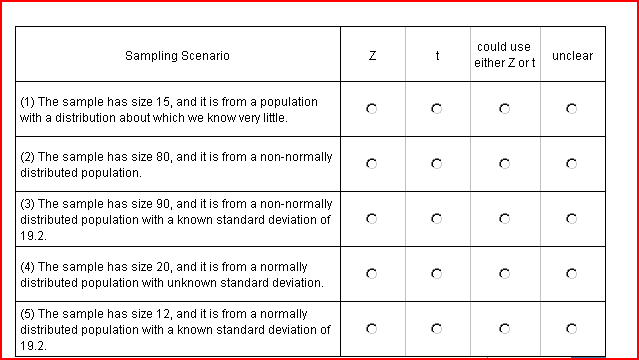 Check correct boxes